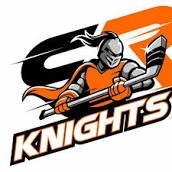 CRMHA OPERATIONS MEETING MinutesNovember 13, 2023Attendances: Adam Crump, Shauna McCollum, Cassandra Meunier, Krissy VanDevliert, Tanya CrumpOnline:  Michelle Jolijart, Seight Chalifour, Carolyn Patrick, Nicole Usher, Anita Fahlman, Sean Schoneberger, Kierra Condon, Jeff Borle, Trish Normandeau, Simon Patrick, Crystal Patrick, Kristi Morkin, Chantelle Borle, Karlie Carter, Laurie Vest, Ben Vandevliert, Jill DeTonnacour.Call Meeting to Order: 7:02Agenda Additions/Deletions:  NoneREPORTS:President/VP Report:   Tiering is done. The only team that had a change is U15/2 dropped down to non contactU18/2 also dropped down but since has moved back up.Please follow the chain of communication! The NEAL will not accept any communication that has not went through the proper channels. Team level stuff should go to the coach or the parent Liaisons, from there the coach or the parent Liaison can go to the director of the age group. The Director then can bring it to the Executive and then from there it can be escalated.   Communication protocolPlease note that NEAHL has a communication protocol chart.  Please follow this protocol if you have any communication items for the league.Hockey Parent/GuardianCoaching Staff/ parent LiasonDirector of the age groupLocal minor hockey Association (President, Registrar, NEAHL rep- Brett Zubiak)NEAHL deputy-governorNEAHL governorPlease remember EVERY position in this association is volunteer. It is hard enough to find the volunteers so PLEASE respect them. There is going to be a zero tolerance for abuse or mistreatment of the volunteers. This is a group warning. Every parent has taken the respect in the sport course. If poor behavior continues it will be escalated to the disciplinary committee. Our players and parents are representing CR Knights, when we are home or away, respect the rooms, officials, coaches, and arena staff.  Enjoy the sport and watching your children.Registrar’s ReportRostersAll rosters have been sent to Hockey Alberta for approval.  Most have been approved. Some are still missing important courses by coaches, but they have all be contacted by either Karlie (coach director) or myself.  These courses have to be completed by Nov 15. If a coach is missing a course, they will be removed from roster and if a team course is missing the roster will not be approved and the team will not be allowed to play games.Vulnerable section check All coaches are required to have a vulnerable sector check on file.  These are to be sent to either Karlie (coach director) or registrar.  The checks are good for 4 years.There is a letter that you can take to your local RCMP that shows you are a volunteer for CR and the check will be free.  It can be found on our website under manager’s lounge or Karlie or Krissy can email you a copy.Respect in Sport parent courseAll parents have completed their RIS parent course.  If they have not the player is not on the roster until it is completed and will not be allowed on the ice.  If teams have a player that is not on your roster and is coming to practice, please let me know.AP playersAP players will be added late this week if they haven’t already been added.Changes this year are that players/goalies can be added as an AP to 2 teams instead of only 1 in the past.Must be on roster before playing.Preseason (and I’m assuming playoffs) must be approved by the division governor.Only use AP to bring roster to original size- for example roster of 15 cannot exceed 15.Cannot use AP to replace a suspended player. Can only be used for injury, sickness or if a player is away.Must be marked as AP on game sheet and marked 1 of ____ games.Can be marked as AP by manager on home or visitor game app number.  Hold finger over players name and select edit name, toggle for Associate player (AP).I don’t know if you can put note of how many games played so email governor stating game ___ of ____ .Penalty MinutesThey do not reset after preseason.Penalty minutes will not be accumulated from games while playing as an AP.Player will receive 1 game suspension when threshold is met and it doubles every 25 min after that.U11- 50 min = 1 game, 75 min = 2 games, 100 min = 4 games, etcU13 – 75 min = 1 game, 100 min = 2 games, 125 min = 4 games, etcU15 – 75 min = 1 game, 100 min = 2 games, 125 min = 4 games, etcU18 – 100 min = 1 game, 125 min = 2 games, 150 min = 4 games, etcDid not find anything about coach suspension on team penalty numbers like NAI had.SuspensionsSuspended players are not allowed on the bench, time keepers/penalty box, dressing room and within 50 ft of player benches.As far as I know suspended players can not be marked as such on the game sheet app.  Mark the player not there on game sheet and let your governor know the player has served  ____ of ____ games.Treasurer’s Report- Profit and Loss sheet viewed and attached is accrual basis, November 13, 2023 11:34am There are still some outstanding balances. If you have not paid in full, invoices will come out soon. The association is not oppose to payment plans, if you would like this option contact the treasurer Cassandera MeunierAlso the link to kid sport is on the website and they have some financial support. Old Business: Apparel                               The apparel store closed on Nov 12.  Orders will be in Dec 7th.  Parents will pick up their orders at the store, 35 Boulder Blvd #10 Stoney Plain ABIf there is interest another store could be arranged after Christmas. There are still Toques available for $16 email Admin or Adam if you would like one. Coach Clinic              Needed before Nov 15th,  only a few people need the course still    Equipment/ SocksLet Adam know if anyone still needs a first aid kit for the team. The larger socks are in for the U13 players they are available if you needAdam has went through the equipment and ensure enough, Dwight and Adam are going to look at different options for goalie sticks for the U7 players Volunteer                 Lots of opportunities, The weekends NEED people to volunteer for the public skating. The Ag Society gives us a kick back for filling this position each week. The penalty box for the junior C games counts as your 4 hour volunteer obligation. The volunteer fee is $150 New Business: Fundraising           There will be an association 50/50 draw starting soon. There will be a link/ scan online available soon.  It will end and be drawn on Dec 15th at the Junior C game.  Also at the Dec 15th game there will be a toonie toss, and a Basket Raffle. The association is looking for donations of a larger prizes for the tooine toss, (ie Oilers Tickets),  and  various basket donations of valued between $50-100. If you have a donation or a lead for a donation please contact Bret Zubiak, or Adam Crump Junior C is planning on having fundraising during games to offset some of their expenses. Questions: Any Decision on the coach subscription?  Karlie is going to talk to coaches to see if it is a resource that they will use.  Adam to forward Brett’s email to Karlie regarding the subscription. Do we need a Goalie Director?  Chris Soetart had volunteered at the AGM to fill this position so it will be covered this year between the various executives and Chris. Next Level skill clinics?  If Coaches want Next lever to work on anything in particular for their group they are very willing to adapt the sessionsNext Meeting- December 11, 2023 (Attend in person for some Christmas cheer)Meeting Adjourned: 7:39pm